Then and Now Photography Competition - Entry FormPlease email this form with your photograph entries to: mylibrary@northumberland.gov.uk*Please note: your personal details are for contact purposes only and will be destroyed once the Photographing the Roman Wall project has ended on 23 December 2022.Judging criteria:How closely the new photograph replicates the old photograph in terms of location, the angle the photograph was taken at and the view that fills the frame.Aside from the way the photo replicates the original, we will use the following criteria to judge the entries:ImpactCreativityThe story it tellsTechnical qualityFocusUse of colourLightingCompositionPoints of interestStyleRules:The competition will close on Monday 16 January 2023.Entries to be emailed to mylibrary@northumberland.gov.uk, attaching the entry form and your photographs. Please label your photographs clearly with the “Then” photograph numbers.You can submit one “now” entry per original Gibson photograph. You can therefore submit up to 5 entries.Winning entries will be published online in a Then and Now Photography exhibition.By entering this competition you give permission for Northumberland Libraries, Northumberland Archives and Northumberland County Council to publish your photograph/s online as part of the competition.  Winning entries will also be published on social media. Your photograph/s may also be used on Northumberland Libraries, Northumberland Archives and Northumberland County Council’s social media channels including Facebook, Twitter and Instagram, and on the Libraries website.The Judge’s decision is final.  You can choose to remain anonymous if the photograph is published in the online exhibition.  If this is the case please tick this box      ☐The competition is not open to employees of Northumberland Libraries and Northumberland Archives.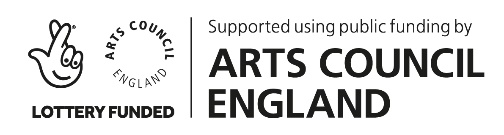 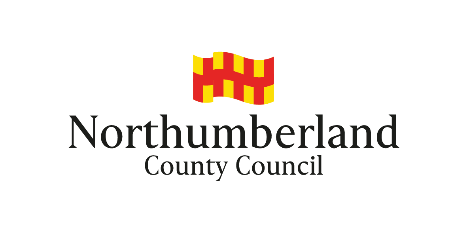 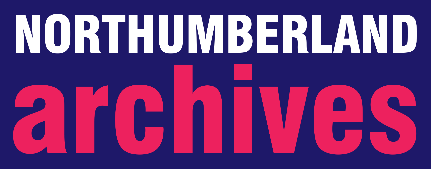 Name*Select the “Then” photograph you are copying for each entry you submit. Please label your photographs with the “Then” title too. See entry rules below.IMAGE 1 – CUDDY’S CRAGSelect the “Then” photograph you are copying for each entry you submit. Please label your photographs with the “Then” title too. See entry rules below.IMAGE 2 – MILECASTLE 39Select the “Then” photograph you are copying for each entry you submit. Please label your photographs with the “Then” title too. See entry rules below.IMAGE 3 – WINSHIELDSSelect the “Then” photograph you are copying for each entry you submit. Please label your photographs with the “Then” title too. See entry rules below.IMAGE 4 – MILECASTLE 42Select the “Then” photograph you are copying for each entry you submit. Please label your photographs with the “Then” title too. See entry rules below.IMAGE 5 - TURRET 44B, MUCKLEBANKAge category of participant:Please highlight the appropriate categoryYoung Adult: 12 - 17Adult 18+Young Adult: 12 - 17Adult 18+Mobile Number*Home Phone number*Email address*Postal address*